Kúpna zmluva č. ____________uzatvorená podľa § 409 a nasl. zákona č. 513/1991 Zb. Obchodného zákonníka v znení neskorších predpisov (ďalej v texte tiež ako „ObZ“) a podľa zákona č. 343/2015 Z. z. o verejnom obstarávaní a o zmene a doplnení niektorých zákonov 
(ďalej v texte tiež ako „zákon o verejnom obstarávaní“)(ďalej len „zmluva“)medzi zmluvnými stranami:Predávajúci:Názov:				Sídlo:				Zastúpený:			IČO:				DIČ:				Bankové spojenie:		Číslo účtu (IBAN):		Registrácia:			Konajúci prostredníctvom:	Telefónny kontakt:		E-mail:			(ďalej v texte tiež ako „predávajúci“)aKupujúci:Názov:				Hlavné mesto Slovenskej republiky BratislavaSídlo:				Primaciálne nám. 1, 814 99 BratislavaZastúpený:			Ing. arch. Matúš Vallo, primátorIČO:				00603481DIČ:				2020372596Bankové spojenie:		Číslo účtu (IBAN):		SK 37 7500 0000 0000 2582 9413Telefónny kontakt:		E-mail:			(ďalej v texte tiež ako „kupujúci“)(predávajúci a kupujúci spolu ďalej v texte tiež ako „zmluvné strany“)Článok I.Úvodné ustanovenieTáto zmluva sa uzatvára na základe výzvy č. 3 – „Pracovné stoly a zásuvkové kontajnery“ v rámci dynamického nákupného systému „Nákup nábytku“ zriadeného dňa 19. 5. 2020. Oznámenie o vyhlásení verejného obstarávania bolo uverejnené v Úradnom vestníku EÚ dňa 6. 3. 2020 pod značkou 2020/S 047-110436 a vo Vestníku verejného obstarávania č. 55/2020 zo dňa 9. 3. 2020 pod značkou 11097-MUT. Predávajúci sa zaväzuje za podmienok dohodnutých v tejto zmluve a v súťažných podkladoch výzvy č. 3 – „Pracovné stoly a zásuvkové kontajnery“ počas platnosti a účinnosti zmluvy dodať pre kupujúceho predmet zmluvy vrátane dopravy, vykládky a vynesenia tovaru na miesto plnenia, montovanie tovaru v prípade dodania tovaru v nezmontovanom stave na mieste určenia, odvoz a likvidácia obalových materiálov. Článok II.Predmet zmluvyPredmetom tejto zmluvy je záväzok predávajúceho dodať pracovné stoly a zásuvkové kontajnery (ďalej v texte tiež ako „predmet kúpy“ alebo „tovar“), na miesto určené kupujúcim v požadovanom množstve jednotlivých položiek bližšie špecifikovaných v prílohe č. 1 zmluvy. Príloha č. 1 tvorí neoddeliteľnú súčasť tejto zmluvy. Predávajúci sa zaväzuje, že za podmienok dohodnutých v zmluve kupujúcemu dodá predmet kúpy uvedený v bode 1 tohto článku a na kupujúceho prevedie vlastníctvo k predmetu kúpy. Kupujúci sa predávajúcemu zaväzuje zaplatiť kúpnu cenu uvedenú v čl. IV ods. 4. tejto zmluvy.Článok III.Dodacie podmienky, termín, miestoPredávajúci sa zaväzuje dodať kupujúcemu predmet kúpy podľa čl. II tejto zmluvy najneskôr do 4 týždňov odo dňa nadobudnutia účinnosti tejto zmluvy.Uvedený termín dodania je možné zmeniť len po vzájomnej písomnej dohode obidvoch zmluvných strán. Predávajúci je povinný predmet kúpy definovaný v čl. II zmluvy kupujúcemu dodať  v mieste plnenia zmluvy, ktorým je sídlo kupujúceho uvedené v záhlaví tejto zmluvy, alebo na miesto, ktoré kupujúci vopred písomne alebo elektronicky oznámi predávajúcemu. Predávajúci je povinný predmet kúpi dodať kupujúcemu len v pracovných dňoch v čase od 8:00 hod. do 15:00 hod alebo v čase, ktorý kupujúci vopred písomne alebo elektronicky oznámi predávajúcemu. Predávajúci je povinný oznámiť kupujúcemu termín dodania (konkrétny deň a hodinu) minimálne dva pracovné dni vopred. Predmet zmluvy sa považuje za dodaný podpísaním protokolu o odovzdaní a prevzatí predmetu kúpy (ďalej v texte tiež ako „preberací protokol/dodací list“), za účasti poverených zástupcov oboch zmluvných strán na mieste, ktoré určí kupujúci.Zodpovedným zástupcom kupujúceho na prevzatie predmetu kúpy a na podpísanie protokolu o prevzatí je _____________________________. Zodpovedným zástupcom predávajúceho na odovzdanie predmetu kúpy a na podpísanie protokolu o odovzdaní je _____________________________. Preberacie protokoly sa vyhotovia v troch origináloch, pričom jedno (1) vyhotovenie obdrží kupujúci, jedno (1) vyhotovenie obdrží predávajúci a jedno (1) vyhotovenie bude tvoriť prílohu faktúry (daňového dokladu). Dopravu predmetu kúpy do miesta dodania vrátane vykládky tovaru, vynesenia na miesto plnenia, ako aj montáž v prípade dodania tovaru v demontovanom stave zabezpečuje predávajúci na vlastné náklady tak, aby bola zabezpečená dostatočná ochrana.V prípade omeškania predávajúceho s povinnosťou dodať predmet kúpy v termíne v zmysle bodu 1 tohto článku je kupujúci oprávnený uplatniť si voči predávajúcemu zmluvnú pokutu vo výške 1% z kúpnej ceny nedodaného tovaru za každý aj začatý deň omeškania, pričom právo kupujúceho na náhradu škody týmto nie je dotknuté.Ak predávajúci nedodá kupujúcemu tovar v dohodnutej lehote podľa bodu 1 tohto článku zmluvy, takéto konanie sa považuje za podstatné porušenie zmluvných podmienok a zakladá právo kupujúceho odstúpiť od zmluvy.Kupujúci si vyhradzuje právo odmietnuť prevziať tovar, ak tovar svojimi vlastnosťami, resp. kvalitou, špecifikáciou, vadami nezodpovedá tovaru deklarovaného predávajúcim pri podpise tejto zmluvy.Kupujúci si vyhradzuje právo vrátiť nepoškodený tovar v pôvodných obaloch do 14 dní od prevzatia tovaru ak zistí, že dodaný tovar nespĺňa ktorúkoľvek z požadovaných technických špecifikácií vyžadovaných kupujúcim alebo nespĺňa osobitné požiadavky na plnenie.Kupujúci požaduje dodanie predmetu kúpy spolu s dokumentáciou: návodom na používanie (v slovenskom alebo v českom jazyku), záručným listom a preberacím protokolom. Článok IV.Kúpna cena, platobné podmienky a prevod vlastníckeho práva k predmetu kúpyKúpna cena za predmet kúpy uvedená v prílohe č. 2 zmluvy je stanovená v zmysle § 3 zákona č. 18/1996 Z. z. o cenách v znení neskorších predpisov, vyhlášky MF č. 87/1996 Z. z., ktorou sa vykonáva zákon č. 18/1996 Z. z. o cenách v znení neskorších predpisov.Zmluvné strany spoločne vyhlasujú, že kúpna cena za predmet kúpy je maximálna a predávajúci nemá právo ju jednostranne zvyšovať.Kúpna cena je dohodnutá vrátane obalov, balenia, dopravy, vykládky tovaru a ostatných nákladov predávajúceho v súvislosti s touto zmluvou.Celková cena za dodanie predmetu kúpy je nasledovná:Cena bez DPH	............................ DPH 20%		............................Cena s DPH	............................ (slovom: ........)Kupujúci uhradí predávajúcemu kúpnu cenu po riadnom dodaní tovaru zo strany predávajúceho v zmysle čl. II ods. 1 tejto zmluvy formou bezhotovostného platobného styku, bez poskytnutia preddavku. Kúpna cena bude kupujúcim uhradená na základe predloženej faktúry vystavenej predávajúcim, s lehotou splatnosti 30 kalendárnych dní odo dňa jej doručenia kupujúcemu. Faktúra musí obsahovať náležitosti v zmysle § 71 zákona č. 222/2004 Z. z. o dani z pridanej hodnoty v znení neskorších predpisov. V prípade, že faktúra nebude obsahovať zákonom predpísané náležitosti alebo bude obsahovať chybné údaje, je kupujúci oprávnený v lehote splatnosti vrátiť ju predávajúcemu na doplnenie alebo opravu. V takomto prípade sa preruší plynutie lehoty splatnosti faktúry a nová lehota začne plynúť dňom nasledujúcim po dni doručenia opravenej alebo doplnenej faktúry kupujúcemu.Kupujúci uhradí predávajúcemu kúpnu cenu na bankový účet predávajúceho uvedený v záhlaví tejto zmluvy. Článok V.Záručné podmienky a zodpovednosť za vady Zmluvné strany sa dohodli, že záruka na predmet kúpy – záručná doba je v dĺžke 
24 mesiacov a začína plynúť odo dňa dodania predmetu kúpy.Zmluvné strany sa dohodli, že počas záručnej doby má predávajúci povinnosť bezplatne odstrániť vadu (chybu) predmetu zmluvy pri oprávnenej reklamácii v dohodnutom čase. Predávajúci zodpovedá za vady, ktoré má predmet kúpy v okamihu, keď prechádza nebezpečenstvo škody na tovare na kupujúceho, aj keď sa vada stane zjavnou až po tomto čase. Predávajúci zodpovedá taktiež za akúkoľvek vadu, ktorá vznikne po uvedenej dobe, ak je spôsobená porušením povinností predávajúceho podľa tejto zmluvy.Spôsob reklamácie vád tovaru bude prebiehať najmä telefonicky a písomne prostredníctvom elektronickej pošty. Emailové kontakty zmluvných strán sú uvedené v záhlaví zmluvy.Článok VI.Ukončenie zmluvyTáto zmluva zanikne uplynutím záručnej doby v súlade s čl. V tejto zmluvy. Pred uplynutím tejto doby je zmluvu možné ukončiť písomnou dohodou zmluvných strán alebo písomným odstúpením kupujúceho od zmluvy.V prípade zániku zmluvy dohodou zmluvných strán, táto zaniká dňom uvedeným v tejto dohode. V dohode sa upravia aj vzájomné nároky zmluvných strán vzniknuté z plnenia zmluvných povinností alebo z ich porušenia ku dňu zániku zmluvy dohodou.Ak predávajúci koná v rozpore s touto zmluvou, súťažnými podkladmi, právnymi predpismi a na písomnú výzvu kupujúceho toto konanie a jeho následky v určitej lehote neodstráni, je kupujúci oprávnený od zmluvy odstúpiť, pričom nastávajú účinky odstúpenia od zmluvy v zmysle § 349 a § 351 ObZ. Predchádzajúca písomná výzva kupujúceho nie je potrebná v prípade odstúpenia od zmluvy zo strany kupujúceho podľa bodu 4 tohto článku.Kupujúci si vyhradzuje právo odstúpenia od zmluvy aj bez predchádzajúcej písomnej výzvy, ak predávajúci dodá tovar, ktorý nezodpovedá množstvu, akosti a kvalite dohodnutého v zmluve a v súťažných podkladoch. Kupujúci je oprávnený od zmluvy odstúpiť aj v prípade, ak predávajúci nedodá tovar žiadaného množstva v lehote podľa čl. III ods. 1 tejto zmluvy. Odstúpenie od zmluvy musí mať písomnú formu a musí byť druhej zmluvnej strane doručené. Účinky odstúpenia nastávajú dňom doručenia odstúpenia druhej zmluvnej strane.Za deň doručenia sa považuje deň prevzatia písomnosti. V prípade, ak adresát odmietne písomnosť prevziať, za deň doručenia sa považuje deň odmietnutia prevzatia písomnosti. V prípade, ak si adresát neprevezme písomnosť v úložnej lehote na pošte, za deň doručenia sa považuje posledný deň úložnej doby na pošte. V prípade, ak sa písomnosť vráti odosielateľovi s označením pošty adresát neznámy alebo adresát sa odsťahoval alebo s inou poznámkou podobného významu, za deň doručenia sa považuje deň vrátenia zásielky odosielateľovi.Článok VII.Využitie subdodávateľovPredávajúci predkladá v prílohe č. 3 k tejto zmluve zoznam všetkých svojich subdodávateľov (identifikačné údaje a predmet subdodávky) a údaje o osobe oprávnenej konať za každého subdodávateľa v rozsahu meno a priezvisko, adresa pobytu, dátum narodenia. Až do splnenia tejto zmluvy je predávajúci povinný oznámiť kupujúcemu akúkoľvek zmenu údajov o subdodávateľovi. Predávajúci je oprávnený kedykoľvek počas trvania tejto zmluvy vymeniť ktoréhokoľvek subdodávateľa, a to za predpokladu, že nový subdodávateľ disponuje oprávnením na príslušné plnenie zmluvy podľa § 32 ods. 1 písm. e) zákona o verejnom obstarávaní, ako aj spĺňa povinnosť zápisu do registra partnerov verejného sektora, ak zákon pre takéhoto subdodávateľa tento zápis vyžaduje. Najneskôr 5 dní pred prijatím subdodávky od nového subdodávateľa, alebo od uzavretia zmluvné vzťahu s novým subdodávateľom (podľa toho ktorá udalosť nastane skôr), je predávajúci povinný oznámiť kupujúcemu (identifikačné) údaje o novom subdodávateľovi a o osobe oprávnenej konať za nového subdodávateľa v rozsahu meno a priezvisko, adresa pobytu, dátum narodenia a zároveň na výzvu kupujúceho predložiť kupujúcemu doklad preukazujúci, že nový subdodávateľ spĺňa podmienku účasti osobného postavenia podľa § 32 ods. 1 písm. e) zákona o verejnom obstarávaní pre daný predmet subdodávky. Až do splnenia tejto zmluvy je predávajúci povinný oznámiť kupujúcemu akúkoľvek zmenu údajov o novom subdodávateľovi.Povinnosti uvedené v bodoch 1. a 2. tohto článku nie je Predávajúci povinný plniť v prípade subdodávateľov, ktorí mu dodávajú tovary.V prípade porušenia ktorejkoľvek z povinností týkajúcej sa subdodávateľov alebo ich zmeny má Kupujúci právo odstúpiť od zmluvy a má nárok na zmluvnú pokutu vo výške 5% zo zmluvnej ceny, za každé porušenie ktorejkoľvek z vyššie uvedených povinností, a to aj opakovane.Článok VIII.Záverečné ustanovenieZmluva sa vyhotovuje v štyroch (4) rovnopisoch, pričom každá zmluvná strana obdrží po dva (2) rovnopisy.Zmena tejto zmluvy je možná len po predchádzajúcej dohode oboch zmluvných strán, vo forme riadne očíslovaných písomných dodatkov.Táto zmluva podlieha povinnému zverejneniu v zmysle ustanovenia § 5a ods. 1 zákona č. 211/2000 Z. z. o slobodnom prístupe k informáciám a o zmene a doplnení niektorých zákonov (zákon o slobode informácií) v znení neskorších predpisov a § 47a ods. 1 zákona č. 40/1964 Zb. občiansky zákonník v znení neskorších predpisov.Zmluva sa v súlade s čl. III bod. 1 uzatvára na dobu určitú. Táto zmluva nadobúda platnosť dňom jej podpisu obidvoma zmluvnými stranami a účinnosť dňom nasledujúcim po dni zverejnenia na webovom sídle kupujúceho. Ak by niektoré z ustanovení tejto zmluvy bolo neplatné, alebo by sa takým stalo neskôr, nie je tým dotknutá platnosť ostatných jej ustanovení. V takom prípade zmluvné strany dohodnú náhradnú úpravu, ktorá najviac zodpovedá cieľu sledovanému neplatným ustanovením.Právne vzťahy založené touto zmluvou, ak ich zmluva výslovne neupravuje, sa riadia príslušnými ustanoveniami Obchodného zákonníka a ostatnými platnými právnymi predpismi SR.Zmluvné strany vyhlasujú, že si zmluvu prečítali, s jej obsahom sa riadne a podrobne oboznámili, pričom všetky ustanovenia zmluvy sú im zrozumiteľné a dostatočne určitým spôsobom vyjadrujú slobodnú a vážnu vôľu zmluvných strán, ktorá nebola prejavená ani v tiesni ani za nápadne nevýhodných podmienok, a ich spôsobilosť nie je ničím obmedzená, čo zmluvné strany nižšie potvrdzujú svojimi podpismi.Záväznou a Neoddeliteľnou súčasťou kúpnej zmluvy vo forme príloh sú:Príloha č. 1		Technická špecifikácia predmetu zákazky/opis predmetu zákazkyPríloha č. 2 	Cenová ponuka predávajúceho ako uchádzača vo verejnom obstarávaní (z ponuky uchádzača) Príloha č. 3 		Zoznam subdodávateľov Príloha č. 4                 Obrazové znázornenie dodávaného tovaru (z ponuky uchádzača)	V ................................., dňa ....................	V ................................., dňa ......................	................................................	.........................................................	Predávajúci	                                                              Hlavné mesto SR Bratislava                                                                                                     Ing. arch. Matúš Vallo		                primátorPríloha č. 1 ZmluvyOPIS PREDMETU ZÁKAZKYPredmetom tejto výzvy č. 3 v rámci zriadeného DNS "Nákup nábytku“ je kúpa a dodanie pracovných stolov a zásuvkových kontajnerov pre zamestnancov verejného obstarávateľa. Osobitné požiadavky na plnenie:•	Ponuková cena v rátane dopravy, vykládky a montáže v mieste plnenia, prípadne dodaj v zmontovanom stave. Súčasťou je aj vynosenie tovaru do určenej miestnosti na mieste dodania  a odstránenie a likvidácia obalov.•	Verejný obstarávateľ požaduje dodanie nového tovaru, pričom uchádzač zodpovedá za to, že tovar spĺňa kvalitatívne parametre podľa platných noriem, že nemá vady, ktoré by znižovali jeho hodnotu alebo schopnosť riadneho užívania.• Dodanie tovaru je potrebné oznámiť minimálne dva pracovné dni vopred.•	Verejný obstarávateľ má právo odmietnuť prevzatie tovaru pre preukázateľné vady dodaného tovaru (napr. nedostatočná kvalita, nedodržanie špecifikácie a požiadaviek na tovar, poškodený obal tovaru a pod.).•	Verejný obstarávateľ má právo do 14 dní od prevzatia tovaru vrátiť nepoškodený tovar v pôvodných obaloch, ak zistí, že tovar nespĺňa ktorúkoľvek z požadovaných technických špecifikácií vyžadovaných na predmet zákazky alebo nespĺňa osobitné požiadavky na plnenie.• Požaduje  sa  dodanie   tovaru  s  dokumentáciou:  produktový  list,  technický  list  a  pod., ako  aj    obrazové  znázornenie tovaru, návod na použitie (v slovenskom alebo českom jazyku), záručný  list,    preberací protokol. Príloha č. 3 ZmluvyZOZNAM SUBDODÁVATEĽOVObchodné meno dodávateľa:Sídlo alebo miesto podnikania dodávateľa:  IČO:Dolu podpísaná osoba oprávnená konať za dodávateľa týmto čestne vyhlasujem, že na realizácii predmetu zákazky s názvom „Pracovné stoly a zásuvkové kontajnery“: sa nebudú podieľať subdodávatelia a celý predmet uskutočníme vlastnými kapacitami. sa budú podieľať nasledovní subdodávatelia:*(ďalších doplniť podľa potreby)V .......................... dňa ...................        .................................................................                                 podpis štatutárneho orgánu dodávateľa   alebo člena štatutárneho orgánu alebo inej oprávnenej  osoby konať za dodávateľaPoznámka * (doplniť podľa potreby)Ilustračné obrázky Technická špecifikácia a opis tovarovTechnická špecifikácia a opis tovarovCelkové množstvoZásuvkový kontajner uzamykateľný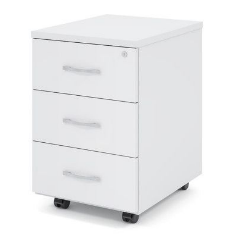 Rozmery:Konštrukcia a farba:Povrchová úprava:Popis:▪ 45x56x65 cm (šírka, hĺbka, výška)Laminovaná drevotriesková doska vo farbe pracovného stola, U708, ST9 Light Grey, Smoothtouch Pear.Korpus a čelá zásuviek vyrobené v hrúbke 18mm, ABS hrana min. 2mm po celom obvode. Horná doska z LDTD hr. min. 25mm.Pojazdný zásuvkový kontajner s troma úložnými zásuvkami. Zásuvky možno vysunúť na 75%. Centrálny zámok s dvoma kľúčmi a bezpečnostným systémom, ktorý zamedzuje súčasnému vysunutiu viac zásuviek naraz, kovové úchytky v povrchovej úprave matný chróm, plastové kolieska s brzdou vhodné pre tvrdý aj mäkký povrch.Obrázok je iba informatívny. Parametre sú záväzné.  60Pracovný stôl typ č. 1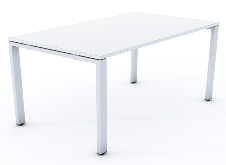 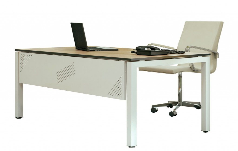 Rozmery:Stolová doska, farba:Štruktúra stolovej dosky:Čelná doska stola:Podnož:Farba podnože:Poznámka:Priechodka:Popis:▪ 140x80x75 cm (dĺžka, šírka, výška)U708, ST9 Light Grey, Smoothtouch Pear. Stolová doska hr. min. 25mm, ABS hrana min. 0,2mm.Štruktúrovaná laminovaná drevotrieska. Spojovacia predná strana stola vo výške 37cm, uchytená do podnože vo farbe pracovnej dosky. Odnímateľná.Povrchová úprava práškovaním, na podnože osadiť rektifikačné pätky pre vyrovnanie prípadnej nerovnosti podlahy až o 15 mm.Odtieň RAL 7035 Light grey.Kovová konštrukcia s vertikálami bez sklonu, štvorcového prierezu 50mm a horizontály o priereze  50x25mm, priečna kovová časť o priereze 50x25mm.Verejný obstarávateľ umožňuje použiť pri pracovných stoloch aj profil 40x40 mm pre horizontálne a aj vertikálne časti, za podmienky, že v prípade zaťaženia max. 100kg nedôjde k ohnutiu stolovej dosky. Okrúhli tvar s krytím a medzerou na prestrčenie káblov, vyrobená z plastu s rozmermi 8x8x1,8 cm až 10x10x1,8 cm vo farbe stolovej dosky, vsadená do stredu stola.Jednoduchý písací kancelársky stôl. Rám je v tvare U. Stolová doska je odsadená do konštrukcie stola, tá je spevnená priečnou kovovou časťou. Spojovacia predná strana stola uchytená do podnože vo farbe pracovnej dosky.Obrázok je iba informatívny. Parametre sú záväzné.  20Pracovný stôl typ č. 2Rozmery:Stolová doska, farba:Štruktúra stolovej dosky:Čelná doska stola:Podnož:Farba podnože:Poznámka:Priechodka:Popis:▪ 160x80x75 cm (dĺžka, šírka, výška) U708, ST9 Light Grey, Smoothtouch Pear. Stolová doska hr. min. 25mm, ABS hrana min. 0,2mm.Štruktúrovaná laminovaná drevotrieska Spojovacia predná strana stola vo výške 37cm, uchytená do podnože vo farbe pracovnej dosky.Odnímateľná.Povrchová úprava práškovaním, na podnože osadiť rektifikačné pätky pre vyrovnanie prípadnej nerovnosti podlahy až o 15 mm.Odtieň RAL 7035 Light grey.Kovová konštrukcia s vertikálami bez sklonu, štvorcového prierezu 50mm a horizontály o priereze  50x25mm, priečna kovová časť o priereze 50x25mm.Verejný obstarávateľ umožňuje použiť pri pracovných stoloch aj profil 40x40 mm pre horizontálne a aj vertikálne časti, za podmienky, že v prípade zaťaženia max. 100kg nedôjde k ohnutiu stolovej dosky. Okrúhli tvar s krytím a medzerou na prestrčenie káblov, vyrobená z plastu s rozmermi 8x8x1,8 cm až 10x10x1,8 cm vo farbe stolovej dosky, vsadená do stredu stolaJednoduchý písací kancelársky stôl. Rám je v tvare U. Stolová doska je odsadená do konštrukcie stola, tá je spevnená priečnou kovovou časťou. Spojovacia predná strana stola uchytená do podnože vo farbe pracovnej dosky.Obrázok je iba informatívny. Parametre sú záväzné.  20Obchodné meno/názov/meno a priezviskoSídlo/ adresa pobytuIČO/dátum narodeniaPredmet subdodávkyPlnenie 
v %Oprávnená osoba (meno, adresa, dátum narodenia)